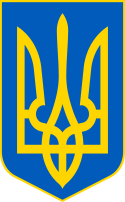 У К Р А Ї Н ААВАНГАРДІВСЬКА СЕЛИЩНА  РАДАОДЕСЬКОГО РАЙОНУ ОДЕСЬКОЇ ОБЛАСТІР І Ш Е Н Н Я    Про внесення змін до рішення Авангардівської селищної ради № 5-VІІІ від 06.11.2020 «Про постійнікомісії Авангардівської селищної ради»   Відповідно до рішень Авангардівської селищної ради від 08.12.2022 року №1555-VІІІ «Про дострокове припинення повноважень депутата Авангардівської селищної ради Одеського району Одеської області VIІI скликання Македонського М.Д.», від 27.01.2023 року №1632-VІІІ «Про початок повноважень депутата Авангардівської селищної ради VІІІ скликання», заяви депутата Авангардівської селищної ради Мисливої Л.П. VIІI скликання від 17.01.2023р., враховуючи рекомендації Постійної комісії з питань прав людини, законності, депутатської діяльності, етики, регламенту, громадського цивільного захисту населення та керуючись ст.ст. 45, 47, ч. 2 ст. 49 Закону України «Про місцеве самоврядування в Україні», ст. 10 Закону України «Про статус депутатів місцевих рад»,  Авангардівська селищна рада ВИРІШИЛА:1. Внести зміни до рішення Авангардівської селищної ради від 06.11.2020 №1029-VIІI «Про постійні комісії Авангардівської селищної ради» (додаток до рішення).2. Контроль за виконанням рішення покласти на Постійну комісію селищної ради з питань прав людини, законності, депутатської діяльності, етики, регламенту та цивільного захисту населення(Перебийносюк В.М.).Селищний голова					    Сергій ХРУСТОВСЬКИЙ№1633-VIIІвід 27.01.2023Додаток до рішенняАвангардівської селищної радивід 27.01.2023  №1633 - VІІІЗміни до рішення Авангардівської селищної ради від 06.11.2020 №5-VIІI «Про постійні комісії Авангардівської селищної ради»1. Пункт 3.2. та пункт 3.4. рішення Авангардівської селищної ради від 06.11.2020 №5-VIІI «Про постійні комісії Авангардівської селищної ради» викласти в наступній редакції:«3.2. Постійна комісія з питань комунальної власності, житлово-комунального господарства, благоустрою, планування територій, будівництва, архітектури, енергозбереження та транспортуГолова комісії – Берник Ігор ГригоровичЧлени комісії: Балановський Володимир Борисович, Маринов Олександр Лазаревич,  Попович Сергій Володимирович, Сирітка Артем Олександрович».       «3.4.  Постійна комісія з питань охорони здоров'я, соціального захисту, освіти, сім'ї, молоді, спорту, туризму та культури         Голова комісії – Мачок Олена Юріївна         Члени комісії: Гіганова Ольга Анатоліївна, Звягін Сергій Петрович, Мислива Людмила Павлівна, Перун Інна Петрівна».2. Всі інші пункти рішення Авангардівської селищної ради від 06.11.2020 №5-VIІI «Про постійні комісії Авангардівської селищної ради» залишити без змін.Секретар ради						Валентина ЩУР